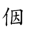 01 公園游勝榮叫袂振動。若無，就是佇遐張、佇遐躽，佇遐吼毋轉去。這嘛莫怪，  定定攏予人關佇厝裡，若  出來耍，當然嘛這站仔，阮兜附近的榮星公園實在是有夠鬧熱的啦！因為舊矸仔貯新酒、舊店仔賣新貨！市政府佇舊年尾，共耍甲強強欲臭殕去的兒童遊樂區，攏重整理過，真緊就隨閣開放予逐家 迌矣！新的設施，毋但有規大片的塑膠地毯、一大窟的幼沙仔，閣有增加誠濟好耍的物件，親像講上蓋新型的趨流籠、空中行吊索、吊雙環啦……，有幾若項，攏是囡仔人上佮意耍的。這層予人歡喜的代誌，電視新聞嘛有報過幾若擺。來遮耍過的人閣常在佇網路頂懸食好鬥相報，所以講，無論是遠路抑近路、大漢抑細漢，誠濟人攏會曉欲  囡仔來遮迌，逐个攏嘛耍甲歡頭喜面笑咍咍。若是拄著歇睏日仔，彼誠實會驚倒人，會使講是人山人海、洘秫秫，有當時仔連欲徛都強欲揣無位。有一半个仔閣較古錐，規氣共『thiàn-tooh』順紲紮來，中晝閣叫人共便當送到位。就按呢，大細漢囡仔食晝、睏晝攏佇遮做一擺解決，真正是一兼二顧，實在是有夠心適的啦！毋但大人滿意，囡仔閣較免講，來遮耍一擺就牢咧，定定嘛看囡仔走咧予大人逐。大人喝規晡，囡仔都欲若毋咧，叫攏像鳥仔放出籠，四界硞硞傱。會記得做囡仔的時陣，和厝邊隔壁的囡仔伴耍的，若毋是拍干樂、擉珠仔、搧尪仔標，就是灌杜猴、欱蝶仔、釣四跤仔，有的無的，耍法是加偌趣味咧，哪有像這馬的都市囡仔，會當耍的極加嘛是遮的遊樂設施爾，看著一點仔趣味都無。是講囡仔有通耍就好，一時風駛一時船，時代咧變、囡仔的耍法咧變，咱的想法嘛愛綴咧變，若無，是會予人笑咱是老古板呢！毋管時代按怎變，囡仔仝款攏是爸母的糖霜丸，看市政府重整理榮星公園予囡仔耍、看大人閣願意陪囡仔出來耍，看甲我這个退休的阿伯仔嘛綴咧變少年，綴  咧「老人食麻油」──鬧熱啦！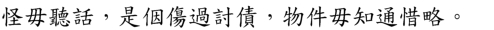 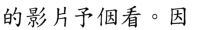 02 抾拾陳忠本有一粒鹹鴨卵。結果，百外个學生干焦有五个共卵殼擘開，提來配糜，其他的攏是規粒好好，佮食賰的物件濫濫做伙，我讀國校仔的時陣，逐家生活散赤，儉腸凹肚，才會當予囝兒讀冊，所以逐項物件攏愛虯儉、惜略。無錢買冊包仔，用加薦仔貯，抑是手巾仔包。上捷用著的文具──鉛筆佮拭仔，攏是用到盡磅矣才換新的。鉛筆短甲無法度通扲，猶毋甘擲掉，鬥一節竹管仔繼續使用；拭仔鑢甲賰鼻屎大；大筆毛落甲欲了猶咧寫。逐家攏是按呢，抾拾成做全民的習慣。大地主、好額人的囝孫嘛仝款。所以後來我去學校教冊，看上袂慣勢的毋是學生貧惰讀冊，抑是狡寢去學校教冊，感覺奇怪的是講桌頂懸一直有幾若枝原子筆，而且愈來愈濟，鎮甲強欲無位通囥粉筆。這攏是佇教室內底抾著的，哪會無人來提轉去咧﹖想著家己國校的時拍毋見一枝鉛筆，就哭規禮拜。這馬的學生竟然物件無去就準煞，無欲去揣，嘛無想欲共老師報告，感覺誠奇怪。有一工，我發現一枝筆有貼紙寫名，就刁工問這位學生：｢你的筆敢有拍無去﹖」伊鉛筆盒仔開開，捎規搣出來，應講：｢我嘛毋知﹗」想想咧嘛有影，遮濟筆，減一枝哪會知﹖有一擺  學生出外去考試，旅館提供早頓，逐个人攏欲予服務人員倒落潘桶。有夠拍損﹗阮趕緊佮教官去共窮起來，一个人分二三十粒提轉去。校慶運動會，中晝福利社送全校學生、老師一盒便當。老師攏感覺豐沛好食，食甲清氣溜溜。學生咧﹖過晝了後，一位老師來講佇牆圍仔跤抾著十外盒便當，攏是食無幾喙，甚至規盒好好就擲掉。｢討債﹗」我心內按呢想。俗語講：｢勤儉較有底，浪費不成家」、｢加減抾，較免共人借」。運動會煞，我共便當擲掉的學生查出來，利用時間特別教示，閣放一寡非洲飢荒餓死人為我堅持：冊讀有讀無免煩惱，勤儉抾拾的習慣袂使無。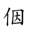 03 愛綴路的王秀容仔一下仔看動物，一下仔看植物，一下仔認藥格仔頂的字，袂輸咧踅博物館咧，足趣味的。頭家驚我等久會囉，逐擺「啥人欲綴喔？」阿公準備欲出門囉。伊刁工喝欲予我聽的，因為兄姊攏大漢無欲綴矣，毋過我閣足愛綴呢！定定佇門口耍甲一半，影著阿公欲出去，就隨喝講：「我欲佮阮阿公來去矣，後擺才耍。」囡仔伴攏嘛隨應講：「愛綴路的。」有通食、有通耍，我毋才會想欲綴。佇「生食都無夠，哪有通曝乾」的囡仔時代，若會當啖著四秀仔，袂輸猴山仔食著弓蕉咧，樂暢的感覺，到今想著猶閣會偷笑。是食啥物好料的咧？上豐沛的就是去食一碗五箍銀的摵仔麵。彼塊囥佇中央的肉杮仔，攏留甲規碗囫了，才用湯匙仔共撈入去喙裡含咧，毋甘隨哺哺吞吞落去。阿公撏錢咧納數的時，我綴佇伊尻川後，全心全意咧欶彼塊肉的汁，足甜的呢！莫怪到這馬，去到佗都愛食摵仔麵，連去飯店食包肥的『buffet』，嘛會先來一碗。人攏笑我無彩錢，黜我講「哪閣有法度通食別項咧？」  毋捌啦！摵仔麵食落去，心情好，脾土開，顛倒食較濟！我嘛誠愛綴阿公去漢藥店。定定有人來厝裡揣阿公討藥單，隔轉工伊就會去敆藥仔。遐會當看著足特別的物件，像龜啦、鱉啦、海馬啦，閣藥頭仔逐款攏有名，我坐佇邊阮尻川才頓好，伊隨捎兩包宋陳予我窒喙空。酸微仔酸微，我會共含佇喙裡閣用舌共輾來輾去，袂輸擉煙腸的珠仔台，足好耍呢！  若講傷久，頭家閣會補我兩包，我攏儉轉去分兄姊食。我上愛綴阿公坐市區的去辦代誌，因為車牌仔遐拄好有一間  仔店，阿公會買一包牛奶糖仔予我。我共當做寶貝仝款袋佇橐袋仔，閣定定去摸看有落去無。一包十二粒，坐去閣坐轉來，我攏算好好，食甲賰六粒，轉去拄好兄姊一人食兩粒。逐擺，我提出來分  食，免品，嘛足奢颺。  食甲足歡喜，毋過會笑笑窮分講，  古早綴有著，煞無通食，講我這个愛綴路的有影較好命！04 炕塗窯簡惠珠一个『ㄇ』字型成做欲囊柴的窯門，紲落來用較大粒的塗丸仔圍踮磚仔邊先箍一个圓，閣來就是一層一層，愈圍愈細漢的時代無手機仔，無電腦，連欲看電視都愛去厝邊的客廳才有通看。阮無科技的  迌物仔，上捷耍的就是和囡仔伴走相逐、覕相揣，閣來就是佇厝頭前的田裡變猴弄。後頭厝的徛家頭前是一片闊莽莽的田地，田裡若有種稻仔的時，田岸仔路就是我下課了後會去耍的好所在。一枝竹仔縛一條釣線就是一枝魚釣仔，欲釣的毋是魚仔是田蛤仔，手攑釣竿仔擢懸擢低唌田蛤仔來食餌，有時閣釣甲有通仔予阿母加菜。一碗清清的蒜頭四跤仔湯就是阮的山珍海味，而且閣加上家己的成就感，湯頭啉起來感覺特別甘甜。毋過若是影著釣起來是一尾長長的水蛇，我就釣竿擲咧趕緊落跑。稻仔收成了後是我上快樂的時陣，我和囡仔伴會佇田裡享受大自然，掠草猴、弄草蜢仔，猶有就是我上愛的炕塗窯。佇咧稻仔割了，猶未佈後一擺的稻仔進前，作穡的阿伯攏用犁共田裡的塗僥僥反反咧，僥過了後，田裡的塗丸仔就是我炕塗窯上讚的材料，因為起塗窯我上內行，所以賰的囡仔伴攏干焦負責抾塗丸仔。我攏先用三塊紅磚仔排懸，上重要的鋩角就是圓箍仔愛愈圍愈細个，一直到共塗窯的厝頂崁起來。起好了後阮就開始燃柴，等塗窯的塗墼燒甲紅記記的時，這陣就是欲囥番薯的好時機矣！閣來就是對塗窯懸頂的塗墼用火鋏共挓一寡落去，予頂懸成做一个空，利用這個空共番薯囥落去塗窯內底，才閣用棍仔撼予倒，閣共塗砂粉仔崁踮頂懸，才袂予燒的空氣走出來，按呢番薯才會熟、才會好食，紲來就是等待的時間矣。等待的時阮會擉玻璃珠仔、擗樹奶，聽候時間若到，全部的囡仔伴圍佇塗窯邊，用柴枝勻勻仔共塗丸仔挖開，共一條一條芳 kòng-kòng 的番薯，勻勻仔挓出來分予在場的每一个人，逐家就歡頭喜面，佇黃昏的日頭跤享受這簡單的幸福。